Publicado en Barcelona el 18/10/2018 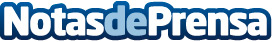 Clínicum ofrece mamografías gratuitas en el Día Mundial contra el Cáncer de MamaLa aseguradora ofrece mamografías gratuitas para concienciar a las mujeres sobre la importancia de la detección precoz para luchar contra el cáncer de mama. Una de cada 8 mujeres tiene riesgo de padecer cáncer de mama a lo largo de su vida
Datos de contacto:ClínicumNota de prensa publicada en: https://www.notasdeprensa.es/clinicum-ofrece-mamografias-gratuitas-en-el Categorias: Medicina Sociedad Solidaridad y cooperación http://www.notasdeprensa.es